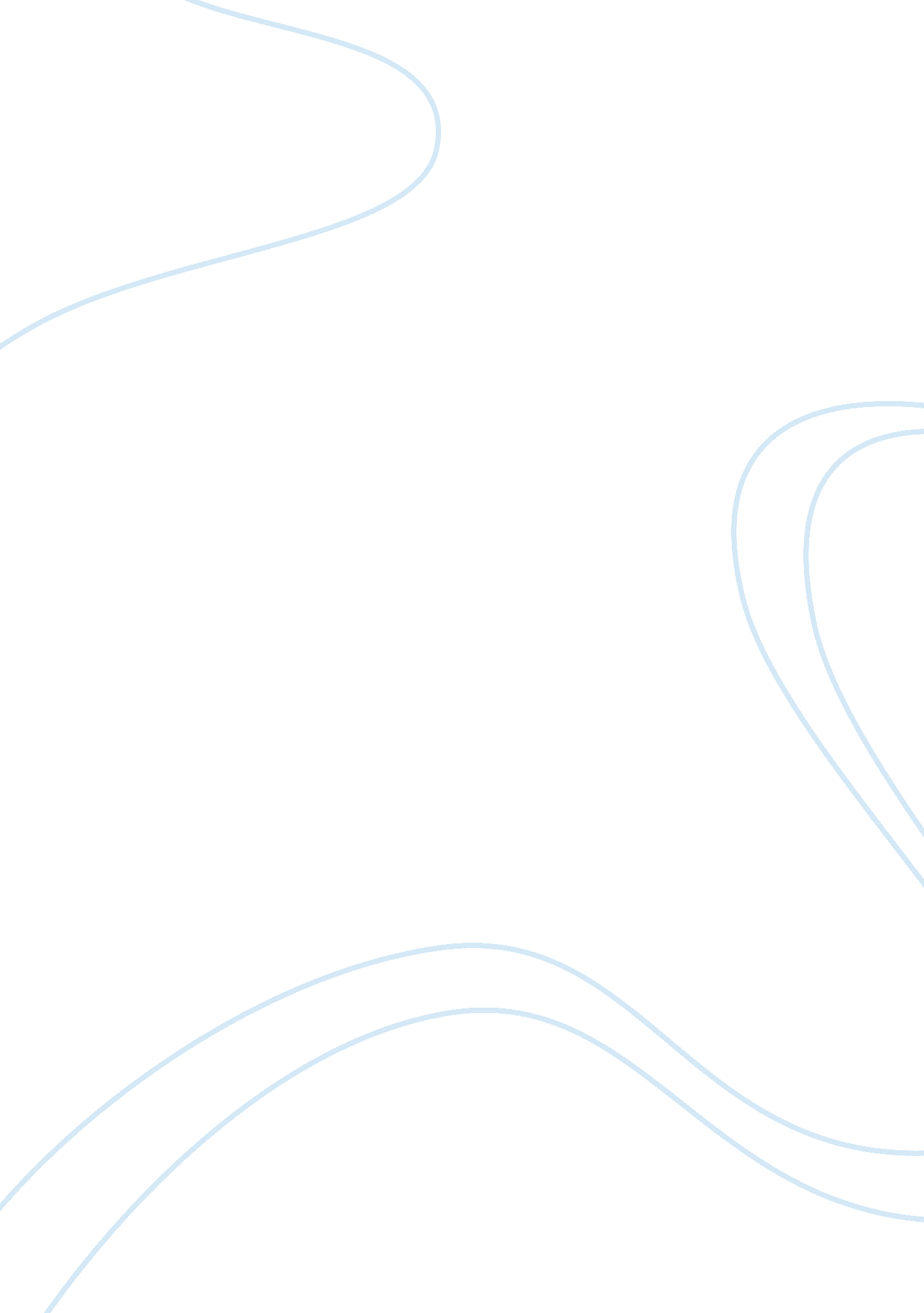 Restaurant franchise business essays examplesBusiness, Customers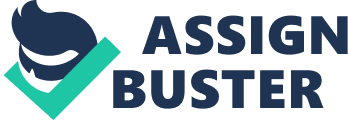 In the current context of globalization of many markets it is especially important to understand the importance of franchising in business development. Small business owners and companies are combined with large transnational corporations. In the face of strong competition in the market that gives a lot of advantages. 
The main feature that allowed the purchase of a franchise is to make your business known and recognized from the outset. Large retail chains and restaurant brands are already known to the general public. It often happens that a novice entrepreneur has accumulated a certain amount of money, enough to invest in starting their own business, but he does not want to start the whole business from the ground up. Tool franchising reduces the risks associated with starting a business. In addition, this approach allows you to spend a much smaller amount for the initial investment. 
Therefore, the development of the franchise restaurant business is a very good investment. First of all, the brand of a restaurant is already known among many potential customers. In this action for a specific franchise business model, which has already proven successful by the example of many other institutions that have been opened earlier? Another advantage of the franchise is that the franchisor fully supports their partners. Franchisor shall consult the necessary training and education, attracting qualified professionals to support (Goldberg, 2014). 
The main challenge facing entrepreneurs wishing to open a restaurant is a good choice franchisor. It is necessary to determine who will be your potential customers. It is necessary to explore their preferences and income levels. Based on the willingness and capacity of potential customers you can easily choose a suitable franchisor. For example, a restaurant for a family holiday or a group of friends, very popular and occupy a large market segment of the restaurant business. For the success of the restaurants of this type it is important to respect the unity of style and a warm atmosphere cordial reception of guests. Thus, we can say that the opening of the restaurant franchise has such advantages: 1) It is a standardized business is growing so fast. 
2) Learning from the owner of the franchise 
3) Help from the owner in business 
4) Reliable concept proven in many other institutions of the same type. Works Cited Goldberg, Eddy. " The Benefits of the Franchise Model." Franchising. com. Franchise Update Media Group, 2014. Web. 12 July 2015. . 